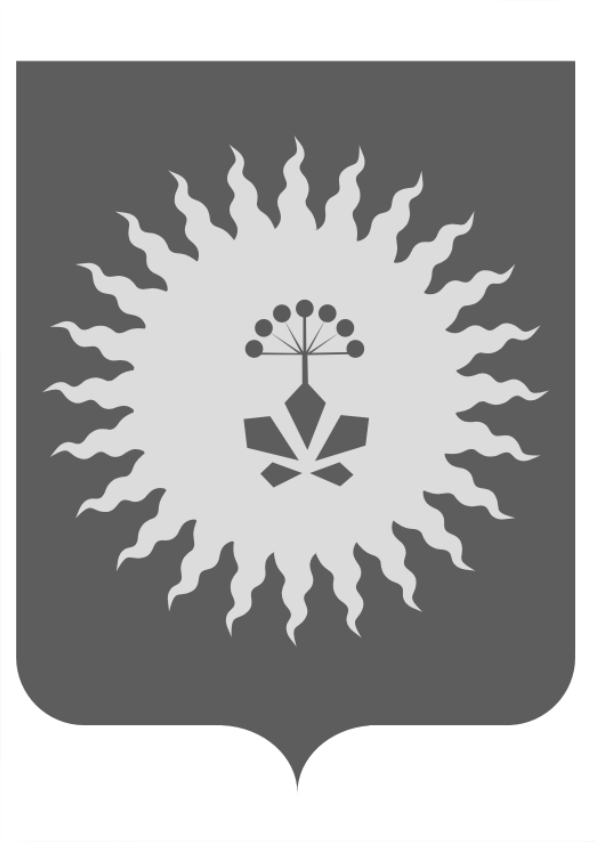 АДМИНИСТРАЦИЯАНУЧИНСКОГО МУНИЦИПАЛЬНОГО ОКРУГАПРИМОРСКОГО КРАЯП О С Т А Н О В Л Е Н И Е25 января 2021 года                    с.Анучино                                          № 38 О создании коллегиального органа по оценке эффективности функционирования в администрации Анучинского муниципального округа Приморского края антимонопольного комплаенса и утверждении порядка его работы	В соответствии с постановлением администрации Анучинского муниципального округа Приморского края от 22 января 2021 года № 34 «Об организации системы внутреннего обеспечения соответствия требованиям антимонопольного законодательства в администрации Анучинского муниципального округа Приморского края», Уставом Анучинского муниципального округа Приморского края, администрация Анучинского муниципального округа Приморского краяПОСТАНОВЛЯЕТ: 1. Создать коллегиальный орган по оценке эффективности функционирования в администрации Анучинского муниципального округа антимонопольного комплаенса.2. Утвердить порядок работы коллегиального органа по оценке эффективности функционирования в администрации Анучинского муниципального округа антимонопольного комплаенса согласно приложению 1 к настоящему постановлению.3. Утвердить состав коллегиального органа по оценке эффективности функционирования в администрации Анучинского муниципального округа Приморского края антимонопольного комплаенса (приложение №2 к настоящему постановлению).4. Признать утратившим силу постановление администрации Анучинского муниципального района «О создании коллегиального органа по оценке эффективности функционирования в администрации Анучинского муниципального района антимонопольного комплаенса и утверждении порядка его работы» от 05.02.2020г. № 90.5. Общему отделу (Бурдейной С.В.) администрации Анучинского муниципального округа Приморского края разместить настоящее постановление на официальном сайте администрации Анучинского муниципального округа Приморского края, в сети Интернет.6. Контроль за выполнением настоящего постановления оставляю за собой.Глава Анучинского муниципального округа                                                      С.А. Понуровский
Приложение №1к постановлению администрацииАнучинского муниципального округа от 25 января 2020 года № 38Порядок работы коллегиального органа по оценке эффективностифункционирования в администрации Анучинского муниципального округа антимонопольного комплаенса1. Общие положенияКоллегиальный орган по оценке эффективности функционирования в администрации Анучинского муниципального округа антимонопольного комплаенса (далее – коллегиальный орган) – это совещательный орган, созданный администрацией Анучинского муниципального округа Приморского края, осуществляющий оценку эффективности функционирования антимонопольного комплаенса.Коллегиальный орган в своей деятельности руководствуется Конституцией Российской Федерации, федеральными и региональными законами, нормативными правовыми актами Президента Российской Федерации, Правительства Российской Федерации, Правительства Приморского края, Уставом Анучинского муниципального округа Приморского края, постановлением администрации Анучинского муниципального округа от 22 января 2021 года № 34 «Об организации системы внутреннего обеспечения соответствия требованиям антимонопольного законодательства в администрации Анучинского муниципального округа Приморского края», а также настоящим Порядком.2. Функции коллегиального органаКоллегиальный орган осуществляет следующие функции:рассмотрение и оценка мероприятий администрации Анучинского муниципального округа в части, касающейся функционирования антимонопольного комплаенса;рассмотрение и утверждение доклада об антимонопольном комплаенсе.3. Порядок работы коллегиального органа3.1. Коллегиальный орган образуется в количестве 9 человек.В состав коллегиального органа входят председатель, заместитель председателя, секретарь и члены коллегиального органа.Председателем коллегиального органа является первый заместитель главы администрации Анучинского муниципального округа.Заместителем председателя коллегиального органа является заместитель главы администрации Анучинского муниципального округа.Членами коллегиального органа являются руководители структурных подразделений администрации Анучинского муниципального округа в количестве шести человек, обеспечивающие руководство деятельностью администрации Анучинского муниципального округа как исполнительно-распорядительного органа местного самоуправления по вопросам экономического развития, управления и распоряжения муниципальным имуществом, социальной сферы, строительства, реконструкции, ремонта объектов муниципальной собственности, градостроительной деятельности, земельных отношений.Функции секретаря коллегиального органа исполняет муниципальный служащий общего отдела администрации Анучинского муниципального округа.Персональный состав коллегиального органа утверждается главой Анучинского муниципального округа.3.2. Председатель коллегиального органа:осуществляет руководство его деятельностью;дает поручения членам коллегиального органа по вопросам, отнесенным к компетенции коллегиального органа;назначает дату, время, место проведения заседания коллегиального органа;согласовывает повестку дня заседания коллегиального органа;ведет заседания коллегиального органа;подписывает протоколы заседаний коллегиального органа.В случае отсутствия председателя коллегиального органа его обязанности исполняет заместитель председателя коллегиального органа.3.3. Члены коллегиального органа имеют право:знакомиться с документами и материалами коллегиального органа, непосредственно касающимися деятельности коллегиального органа;выступать на заседаниях коллегиального органа, вносить предложения по вопросам, входящим в компетенцию коллегиального органа;голосовать на заседаниях коллегиального органа.3.4. Секретарь коллегиального органа:готовит материалы к заседаниям коллегиального органа;извещает членов коллегиального органа о дате заседания коллегиального органа;рассылает членам коллегиального органа повестку дня заседания коллегиального органа с приложением материалов по вынесенным вопросам;ведет протокол заседания коллегиального органа.Секретарь коллегиального органа извещает членов коллегиального органа o дате заседания не позднее чем за пять рабочих дней до начала заседания коллегиального органа.3.5. Деятельность коллегиального органа осуществляется в форме заседания, на котором рассматриваются вопросы, относящиеся к компетенции коллегиального органа.Заседания коллегиального органа проводятся по мере необходимости, но не реже одного раза в год.Необходимость проведения заседания коллегиального органа определяет председатель коллегиального органа на основании информации, предоставленной уполномоченным подразделением администрации Анучинского муниципального округа.Проект повестки дня заседания коллегиального органа формируется уполномоченным органом администрации Анучинского муниципального округа и согласовывается с председателем коллегиального органа, а в случае его отсутствия – с заместителем председателя.Согласованная повестка дня заседания коллегиального органа рассылается членам коллегиального органа с приложением материалов по вынесенным вопросам не позднее чем за пять рабочих дней до начала заседания коллегиального органа.3.6. Заседание коллегиального органа считается правомочным при участии в нем не менее двух третей от общего числа членов соответствующего состава коллегиального органа.3.7. Решения коллегиального органа принимаются путем открытого голосования большинством голосов присутствующих на заседании членов коллегиального органа.При равенстве голосов членов коллегиального органа голос председателя коллегиального органа является решающим.3.8. Общий отдел администрации Анучинского муниципального округа осуществляет хранение протоколов заседаний коллегиального органа.Приложение №2к постановлению администрации Анучинского муниципального округа                                                             от 25 января 2021 года № 38СОСТАВколлегиального органа по оценке эффективности функционирования в администрации Анучинского муниципального округа Приморского края антимонопольного комплаенса1. А.Я. Янчук - первый заместитель главы администрации Анучинского муниципального округа, председатель органа.2. И.В. Дубовцев - заместитель главы администрации Анучинского муниципального округа, заместитель председателя органа.3. С.В. Бурдейная - начальник общего отдела администрации Анучинского муниципального округа, секретарь органа.Члены органа:4. А.А. Суворенков - начальник управления по работе с территориями администрации Анучинского муниципального округа.5. Е.В. Росейчук - начальник отдела имущественных и земельных отношений управления по работе с территориями администрации Анучинского муниципального округа.6. О.В. Бурдейная - начальник отдела жизнеобеспечения администрации Анучинского муниципального округа.7. О.В. Ведерникова - начальник отдела социального развития администрации Анучинского муниципального округа.8. А.А. Примачев - начальник правового отдела администрации Анучинского муниципального округа.9. О.Ю. Глушак – начальник отдела муниципального заказа администрации Анучинского муниципального округа.